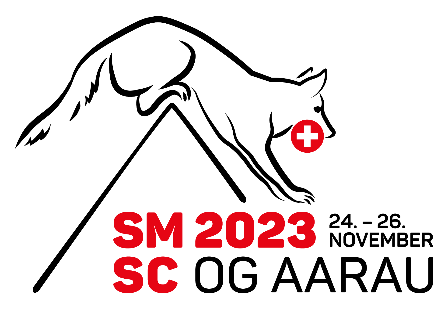 Programm:Freitag, 24. November 2023 	Eintreffen der HundeführerInnen und TrainingsmöglichkeitAuslosung der StartnummernCüpli-BarSamstag, 25. November 2023Prüfungen in allen DisziplinenFestwirtschaft und VerpflegungsständeBankettanlass für geladene GästeCüpli-BarSonntag, 26. November 2023Prüfungen in allen DisziplinenFestwirtschaft und Verpflegungsstände Rangverkündigung